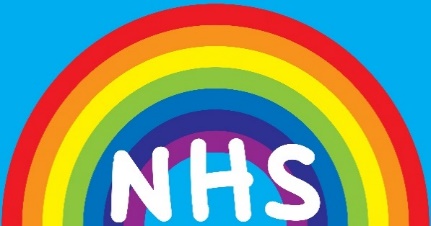 Dear PatientWe are all excited to hear about the progress of the rolling out of the Covid vaccine and look forward to this improving the quality of life for all of us.We know that you, like us, are struggling with the continued confines imposed upon us all due to the Covid-19 pandemic.Everyone is trying to make the best of the situation and, as a practice, we are committed to caring for you in the best possible way whilst keeping both you and our team safe.To keep you as informed as possible, we will update these messages frequently as we become aware of more information from NHS England:If you are 70 or over and have not had your Covid-19 vaccine please either :Phone 119Click www.nhs.uk/covid-vaccinationContact us on 02392 263138Please do make sure you keep your vaccine appointment. “The vaccine is safe, simple and will offer you and those around you crucial protection against this virus” Dr Nikki Kanani Medical Director NHS EnglandThank you for your patience 16.02.21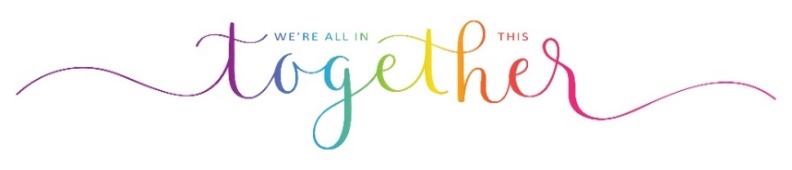 